Publicado en Madrid el 21/09/2022 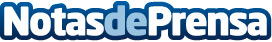 ZTE golpea dos veces en la gama de entrada con sus nuevos smartphones Blade A52 y Blade A52 liteDisponibles desde hoy, el A52 tiene un PVP de 119€ y su precio de promoción hasta el 30 de septiembre es de 99€, mientras que el de A52 Lite baja su precio de 109€ a 89€Datos de contacto:Ignacio BardónCoonic916387700Nota de prensa publicada en: https://www.notasdeprensa.es/zte-golpea-dos-veces-en-la-gama-de-entrada-con Categorias: Telecomunicaciones Marketing Emprendedores Dispositivos móviles Innovación Tecnológica http://www.notasdeprensa.es